PočetPočet, jednotné-množné číslo zvířat mužského rodu (stejný vzor) a ženského rodu (stejný vzor) 1) Cíl: Seznámení s tvary množných čísel u vybraných zvířat. Stačí pasivní porozumění, děti nemusí nutně tvary samy vyslovit.Učitelka se ptá Kde je jeden kůň? Děti ukazují na svých pracovních listech. Ano, to je jeden kůň. Učitelka nechává děti dopovědět větu: Ano, to je jeden...... Dítě spojí s obrázkem počtu, tedy s jedním puntíkem. Kde jsou koně? Děti ukazují na obrázku. Ano, to jsou dva...... děti dokončí. Všichni společně opakují To jsou dva koně. Děti spojí se dvěma puntíky. 2) Cíl: Děti pojmenovávají tvary jednotného a množného čísla zvířat.Samostatná práce dětí. Učitelka zadá úkol: Spojte zvířata s puntíky a naznačuje na pracovním listu (instrukci není třeba příliš vysvětlovat, pracovní list je intuitivní a předcházelo společné spojování u příkladu koně a koní.) Během samostatné práce učitelka obchází děti a pojmenovává s nimi především tvary množného čísla. Chce po dětech celé věty: To je…, To jsou… Následně učitelka všem dětem ukazuje celý svůj spojený pracovní list a pojmenovávají společně všechna zvířata (to jsou dvě myši, to je jeden kůň…).3) Cíl: Děti aktivně znají tvary množného čísla, pojmenovávají v celé větě: Vybarvi jednu myšVybarvování. Učitelka dává instrukce: Všichni vybarví jednu kočku, všichni vybarví dvě myši. (Případně zadává i barvu, jakou mají děti obrázky vybarvit. Děti si ale často chtějí vybarvit obrázek po svém a víc je taková činnost baví.) Učitelka takto zadá například 4 instrukce k vybarvení a zbytek nechá děti vybarvit samostatně, případně až doma. Následně obchází děti se svým pracovním listem a ptá se jednotlivých dětí: Co mám vybarvit? Děti poměrně rády úkolují učitelku, děti mohou odpovídat například: jednu kočku, dva koně… Nebo vedeme děti k odpovědi v celé větě, např. Vybarvi dva koně, vybarvi jednu myš… (pokud nám děti tykají). Děti mohou zadávat i barvy, učitelka se ptá: Jakou barvou mám koně vybarvit? Rychle pak před dětmi vybarvuje obrázky dle instrukcí.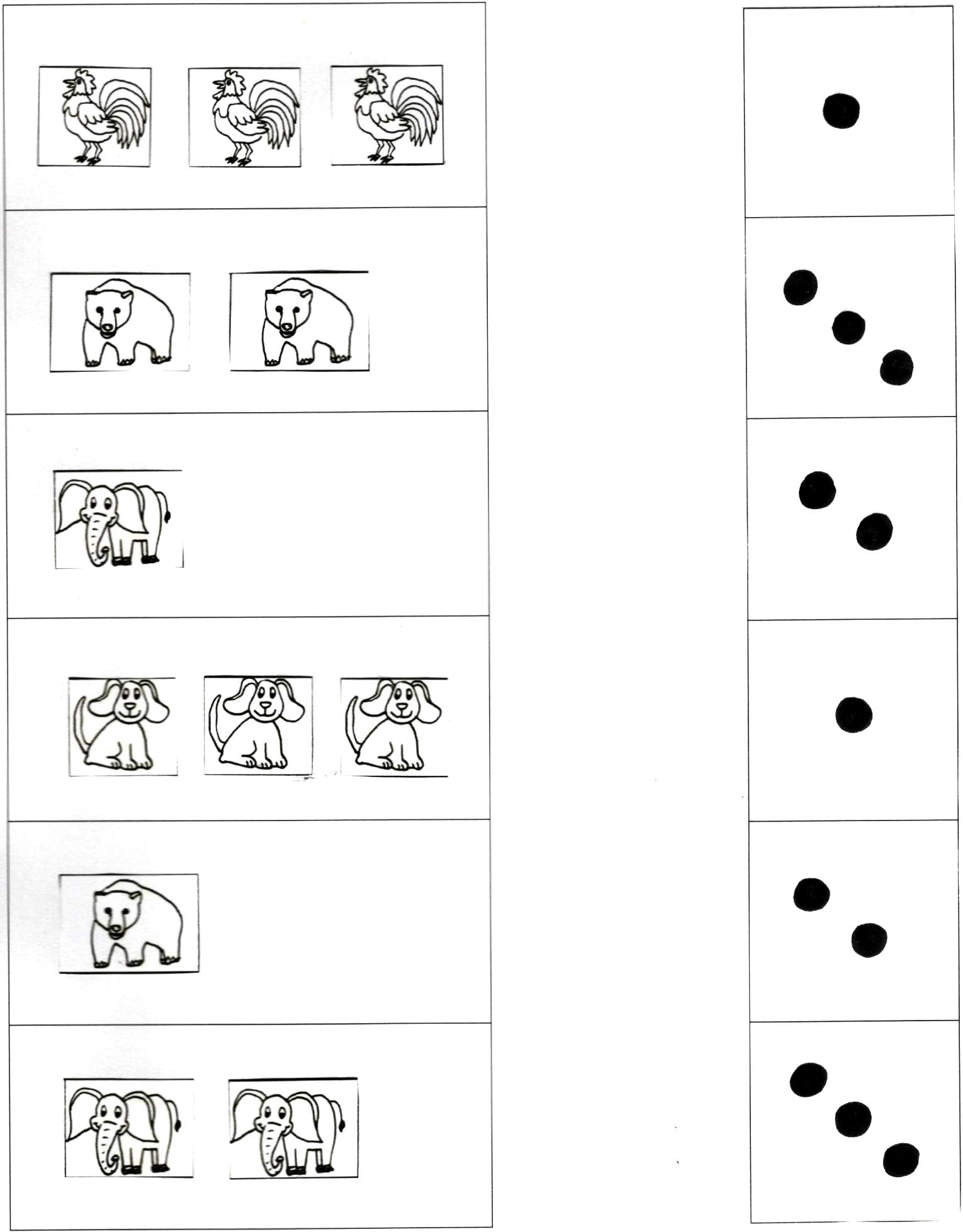 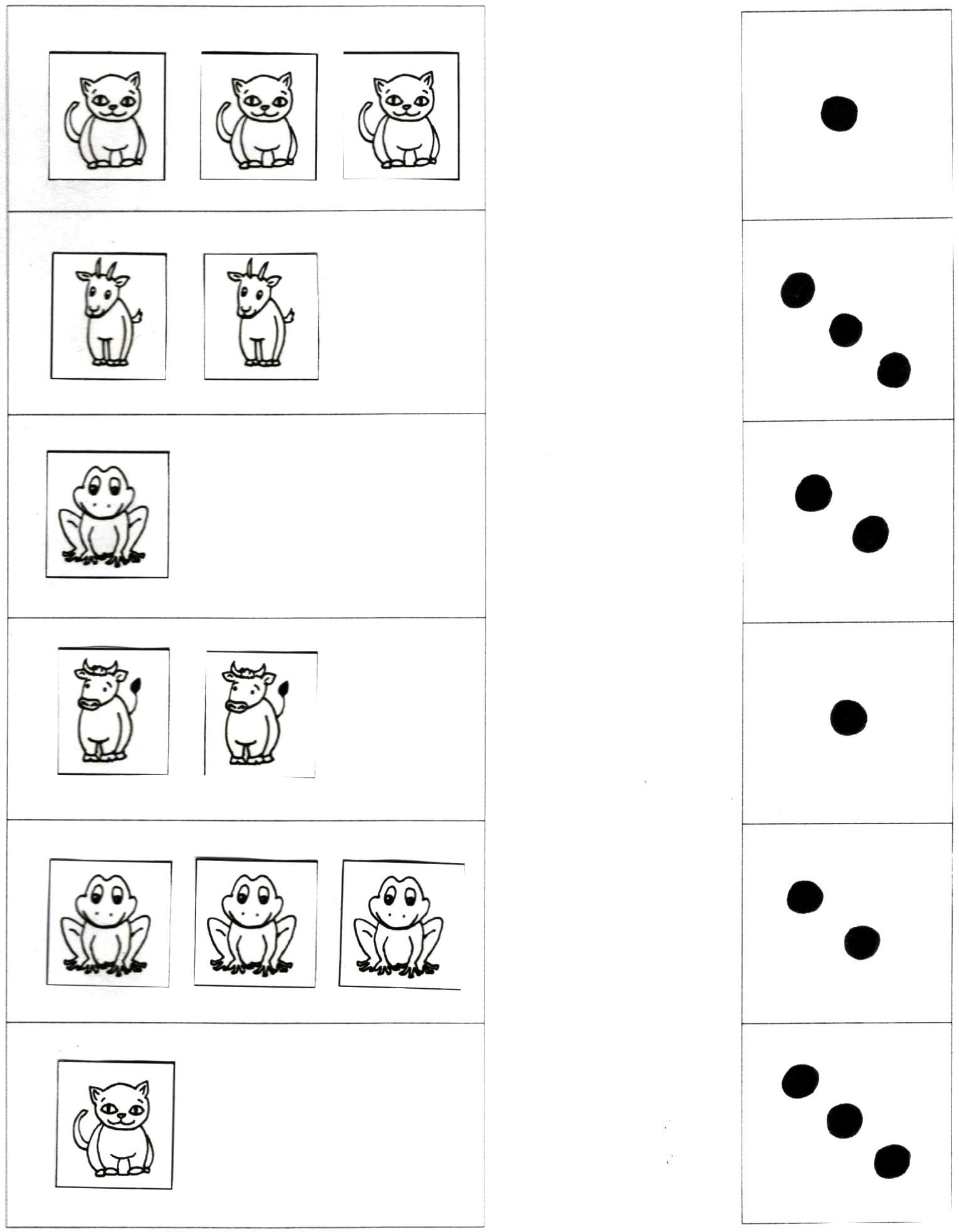 